Чим зайняти дитину у вихідний день?Асистент вихователя:Луценко Р.А.         Успiшнiсть виконання родиною своєї провiдної функції – виховання дiтей, їхнього всебiчного розвитку i пiдготовки до суспiльно корисно працi визначається здебiльшого виховним потенцiалом сiм’ї. Вiн залежить вiд матерiальних i побутових умов, морального та емоцiйного мiкроклiмату, трудової атмосфери. 	
           Великою помилкою багатьох сучасних матусь i татусiв дітей з особливими потребами є усунення їх вiд будь-яких трудових навантажень i обов’язкiв. Така позицiя батьків щодо трудового виховання дітей дає гіркі плоди: їхнi нащадки виростають  лінивими,  байдужими до людей і людської працi. Щоб цього не трапилося, Ви шановні батьки у вільний час чи у вихідний день повинні зайнятися якою-небудь корисною справою i не проводити час у бездiяльностi. Як органiзувати заняття з ліплення вдома? 	
          Найперше необхiдно видiлити куток для ліплення, де б дитина могла зберiгати рiзноманiтнi матерiали, iнструменти, власнi вироби. Вiн повинен знаходитися у доступному для дитини місці.           Перед початком роботи з  пластиліном, слід потурбуватися про підготовку робочого місця. Поверхня столу, за яким буде проводитись ліплення, повинна добре освітлюватися. Крім того, слід захистити робоче місце від пластиліну. Саме для таких цілей і служать спеціальні дощечки. Але якщо такої немає, то можете просто застелити стіл відрізком клейонки, щоб не забруднити. Для дітей можна запастися різними фігурними формами, і тоді ліплення із пластиліну стане ще більш захоплюючим заняттям.           Перш ніж розпочати роботу з пластиліном, необхідно засвоїти правила роботи з ними.1.    Перед початком роботи пластилін потрібно добре розім’яти. Пластилін спочатку нагрівають між долонями, а потім розминають.2.    Ліпити слід на підкладній дошці (фанері, лінолеумі, пластмасі, картоні).3.    Не залишайте шматочки глини чи пластиліну на столі, не кидати на підлогу.4.    Щоб пластилін не приставав до рук, перед ліпленням виробів його треба зволожити.5.    Готові вироби з пластиліну слід класти на підставку з картону чи фанери. Пластилін пластиліну не рівня. Для того щоб процес роботи приносив тільки задоволення для ваших дітей, потрібно вибрати пластилін правильно. Якщо  займатися ліпленням з дітьми, то краще вибирати замінник пластиліну. Це спеціальна маса для ліплення, яку не потрібно розминати перед використанням. А також вона має приємні фруктові запахи. Ця маса абсолютно неспроможна завдати шкоди дитині.          Єдиний її недолік — це те, що вона швидко сохне, перебуваючи на повітрі. А звичайнй пластилін буває м’який, твердий і середньо м’якої якості. М’який пластилін не довго тримає форму і руйнується під дією власної ваги, а твердий дитині практично не під силу розім’яті. З цього випливає, що найкращим чином для ліплення підійде пластилін середньої м’якості. Твердий ж пластилін в роботі з дітьми краще взагалі не використовуватиЩо знадобиться для роботи           Крім самого пластиліну і власних пальців, також знадобляться деякі інструменти, такі як дошка для ліплення, спеціальний ніж, а також каталка для розкачування пластиліну. Ще допоможуть у цій справі стеки. Вони являють собою спеціальні пластикові ножі, за допомогою яких можна не тільки розрізати пластилінову масу, але також приймати її або створювати на поверхні виїмки і вм’ятини різної форми. Також  знадобляться сірники або зубочистки для з’єднання окремих деталей між собою. Крім усього іншого, знадобляться вологі серветки для очищення рук в процесі роботи, а ще схема ліплення тварин із пластиліну, яка поетапно пояснює весь процес, інструкція або майстер-клас. Керуючись таким матеріалом, можна освоїти весь процес ліплення.
          Сьогодні я пропоную Вам зайнятися ліпленням. Наприклад, ліпимо пінгвіна, котика, літака  тощо. А для того щоб тваринка ожила (очі, носик, ротик) тобто дрібні частини зробіть самостійно.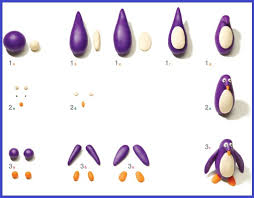 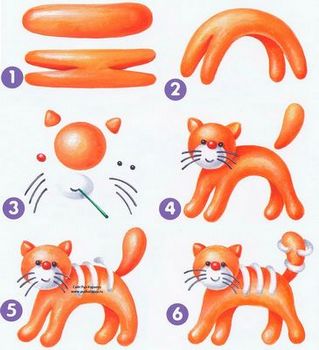 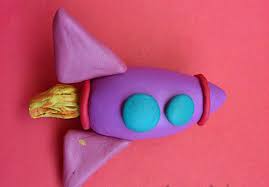 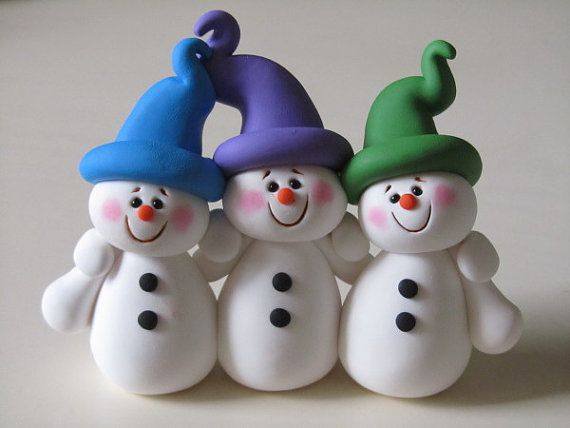 